GALARETKA WIELKANOCNASkładniki:10 plastrów szynki konserwowej,10 korniszonów małych,3 – 4 łyżki groszku konserwowego,3 – 4 łyżki kukurydzy konserwowej,20 różyczek brokułów,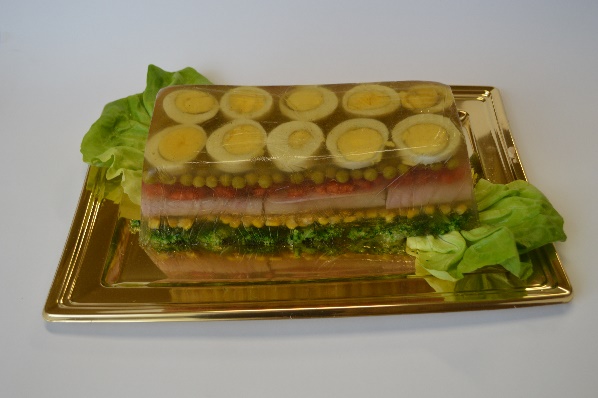 2 jaja ugotowane2 pomidory,1 l bulionu drobiowego,1 duża żelatyna,Sól, pieprzSposób przygotowania:Żelatynę dodać do bulionu, przygotować brytfankę wykładając ją folią spożywczą. Wlać część wywaru ostudzić, następnie układać warstwami kolejno jaja w plastrach, wywar, groszek, wywar, pomidory w kostkę, wywar, ogórki zawinięte w szynkę, wywar, brokuł do góry ogonkami, wywar do pełna. Po ułożeniu każdej warstwy studzić, a na koniec wstawić do lodówki do pełnego stężenia.Autor przepisu: Kazimierz Bardziński